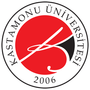 Analiz Tekniklerine Giriş Eğitimi Başvuru Formu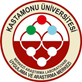 ÖğrencininT.C. Kimlik No:Adı:Soyadı:Fakülte / Enstitü:Bölüm / Program:Sınıfı:Numarası:Telefon (GSM):Akademik Danışmanın Adı/ Soyadı:Son Başvuru Tarihi: 15.03.2022 Son Başvuru Tarihi: 15.03.2022 Son Başvuru Tarihi: 15.03.2022 